Прохождение медосмотра при приеме на работу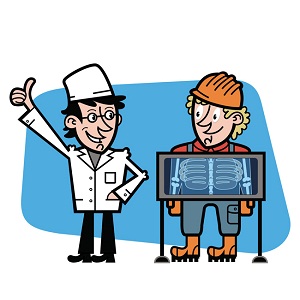 Трудовым законодательством установлено, что некоторые категории работников, при приеме их на работу, обязаны пройти медицинское обследование.Это необходимо для того, чтобы определить состояние здоровья работника и в соответствии с этим возможность выполнять поручаемую ему работу.Кроме того, медосмотры необходимы для предотвращения распространения различных заболеваний, в том числе массовых, для исключения аварий и несчастных случаев, связанных с физическим состоянием работника.Какие работники должны проходить медосмотр при трудоустройстве?В статье 213 Трудового кодекса указаны следующие работники, которым необходимо пройти медосмотр при приеме на работу:работающие на опасных работах, с вредными условиями труда (в том числе работа под землей);работающие на транспорте;работающие в пищевой промышленности;работники, деятельность которых связана с общественным питанием и торговлей;работающие на водопроводных сооружениях;работники медицинских учреждений;работники детских учреждений;а также некоторые другие категории работников.Статьями 69 и 266 ТК РФ установлено, что работники младше 18 лет должны в обязательном порядке пройти медосмотр для устройства на работу.Кроме трудового кодекса требования о прохождении медосмотра при приеме на работу устанавливаются и другими законами.Работники, деятельность которых связана с пищевыми продуктами, работающие в детских учреждениях, а также бытовой сфере обязаны иметь личные медицинские книжки. Результаты прохождения первичных и периодических медосмотров в обязательном порядке фиксируются в медкнижке.Кто должен пройти психиатрическое освидетельствование?Статьей 213 ТК РФ установлено, что некоторые категории работников, деятельность которых связана с источниками повышенной опасности, обязаны проходить психиатрическое освидетельствование.Освидетельствование проводится для того, чтобы выявить пригодность работника поручаемой ему работе.Правила прохождения такого освидетельствования утверждены постановлением Правительства РФ от 23.09.02 № 695 "О прохождении обязательного психиатрического освидетельствования работниками, осуществляющими отдельные виды деятельности, в том числе деятельность, связанную с источниками повышенной опасности (с влиянием вредных веществ и неблагоприятных производственных факторов), а также работающими в условиях повышенной опасности".Порядок прохождения медосмотраМедосмотр при приеме на работу оплачивается за счет средств работодателя.Для прохождения медосмотра работодатель обязан выдать работнику направление, в котором указываются сведения о работнике, а также указывается медицинское учреждение, где будет проходить медосмотр.Работник должен прийти на медосмотр с данным направлением и с документом, удостоверяющим его личность (паспорт).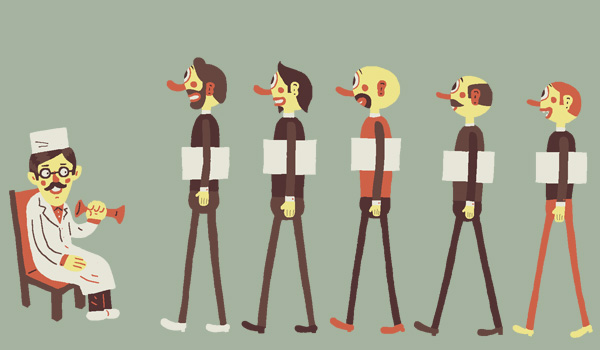 В медицинском учреждении на работника заводится амбулаторная карта, в которой фиксируются все заключения специалистов.После прохождения всех назначенных специалистов, а также сдачи анализов, оформляется медицинское заключение. В заключении указываются результаты осмотра, имеющиеся противопоказания либо их отсутствие.Заключение подписывает председатель медицинской комиссии и заверяет печатью медицинской организации. Заключение составляется в двух экземплярах, один из которых выдается работнику, а второй подшивается к амбулаторной карте и остается в медицинском учреждении.Работники, которые не прошли медосмотр, к работе не допускаются.